EPE’25 – Call for Tutorials
(Template: Please make sure the proposal is no longer than 3 pages – Please delete THIS text in red)TUTORIAL TITLE
Name(s) and Affiliation(s) of the Lecturer(s): 
Tutorial Objectives:In this paragraph, please describe the tutorial objectives of the tutorial that you propose. 
Please make sure the objectives are clearly described. Lorem ipsum dolor sit amet, consectetur adipiscing elit, sed do eiusmod tempor incididunt ut labore et dolore magna aliqua. Ut enim ad minim veniam, quis nostrud exercitation ullamco laboris nisi ut aliquip ex ea commodo consequat. Duis aute irure dolor in reprehenderit in voluptate velit esse cillum dolore eu fugiat nulla pariatur. Excepteur sint occaecat cupidatat non proident, sunt in culpa qui officia deserunt mollit anim id est laborum.
Target Audience:In this paragraph, please describe the target audience of the tutorial that you propose. 
Please make sure the target audience is clearly described. Lorem ipsum dolor sit amet, consectetur adipiscing elit, sed do eiusmod tempor incididunt ut labore et dolore magna aliqua. Ut enim ad minim veniam, quis nostrud exercitation ullamco laboris nisi ut aliquip ex ea commodo consequat. Duis aute irure dolor in reprehenderit in voluptate velit esse cillum dolore eu fugiat nulla pariatur. Excepteur sint occaecat cupidatat non proident, sunt in culpa qui officia deserunt mollit anim id est laborum.
Topical Outline: Introduction: (Estimated time: XX minutes)Introduction, part 1Introduction, part 2 Etc…Overview: (Estimated time: XX minutes)Overview, part 1Overview, part 2Overview, part 3Etc…Real Tutorial, Theme 1 (Estimated time: XX minutes)Theme 1, Subject 1Theme 1, Subject 2Theme 1, Subject 3Etc… Real Tutorial, Theme 2 (Estimated time: XX minutes)Theme 2, Subject 1Theme 2, Subject 2Theme 2, Subject 3Etc…Real Tutorial, Theme 3 (Estimated time: XX minutes)Theme 3, Subject 1Theme 3, Subject 2Theme 3, Subject 3Etc…Real Tutorial, Theme 4 (Estimated time: XX minutes)Theme 4, Subject 1Theme 4, Subject 2Theme 4, Subject 3Etc… Conclusions (Estimated time: XX minutes)Conclusion 1Conclusion 2Etc…
Provisional Schedule of the Tutorial: Schedule:XX:XX - XX:XX : Introduction / Theme 1 / Theme 2
XX:XX - XX:XX : Coffee break / Lunch Break
XX:XX - XX:XX : Theme 3 / Theme 4 / ConclusionsAbout the Lecturers:John DOE
COMPANY / INSTITUTION
Address
City, Country
E-Mail
PhoneJames DOE
COMPANY / INSTITUTION
Address
City, Country
E-Mail
PhoneJane DOE
COMPANY / INSTITUTION
Address
City, Country
E-Mail
Phone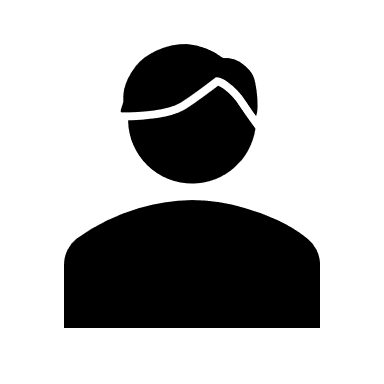 John DOE Lorem ipsum dolor sit amet, consectetur adipiscing elit, sed do eiusmod tempor incididunt ut labore et dolore magna aliqua. Ut enim ad minim veniam, quis nostrud exercitation ullamco laboris nisi ut aliquip ex ea commodo consequat. Duis aute irure dolor in reprehenderit in voluptate velit esse cillum dolore eu fugiat nulla pariatur. Excepteur sint occaecat cupidatat non proident, sunt in culpa qui officia deserunt mollit anim id est laborum.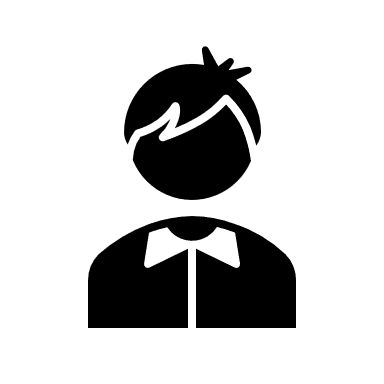 James DOE Lorem ipsum dolor sit amet, consectetur adipiscing elit, sed do eiusmod tempor incididunt ut labore et dolore magna aliqua. Ut enim ad minim veniam, quis nostrud exercitation ullamco laboris nisi ut aliquip ex ea commodo consequat. Duis aute irure dolor in reprehenderit in voluptate velit esse cillum dolore eu fugiat nulla pariatur. Excepteur sint occaecat cupidatat non proident, sunt in culpa qui officia deserunt mollit anim id est laborum.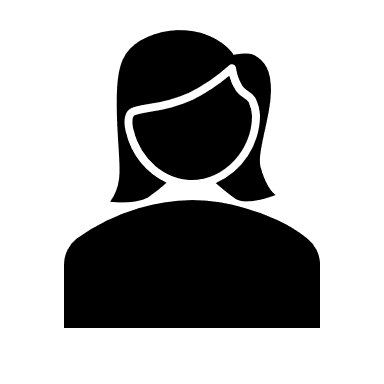 Jane DOE Lorem ipsum dolor sit amet, consectetur adipiscing elit, sed do eiusmod tempor incididunt ut labore et dolore magna aliqua. Ut enim ad minim veniam, quis nostrud exercitation ullamco laboris nisi ut aliquip ex ea commodo consequat. Duis aute irure dolor in reprehenderit in voluptate velit esse cillum dolore eu fugiat nulla pariatur. Excepteur sint occaecat cupidatat non proident, sunt in culpa qui officia deserunt mollit anim id est laborum.